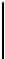 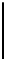 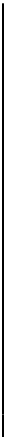 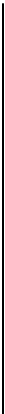 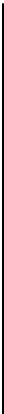 IČO odběratele: DIČ odběratele:       O B J E D N Á V K A 05421888 CZ05421888 Číslo objednávky:2021-SMB-167 Strana:1 z 1 Značka: Podklad: Přijatá objednávka: Adresa: MMN, a.s. Metyšova 465	65711513 Jilemnice 
Česká republika je zapsána v OR u KS v Hradci Králové, spisová značka B 3506 datum zápisu: 09.10.2016	  Kč WWW stránky:	www.nemjil.cz 
fakturace@nemjil.cz Komerční banka a.s. Praha 
KOMBCZPPXXX Bankovní spojení:115-3453310267/0100 
Specif. symbol: IČO koneč. odběratele: DIČ koneč. odběratele: Dodací adresa: Benešov u Semil Benešov u Semil Česká republika Evidenční číslo: 
Zástupce dodavatele: 
Telefon: E-mail dodavatele: Datum objednávky:	27.05.2021 Datum odeslání:		27.05.2021 Způsob úhrady:	Převodní příkaz Způsob dopravy: Místo určení:	Semily COP: Pol.Materiál	Název materiálu	Cena / MJ	Množství	MJ 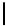 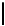 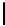 1	ks 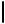 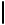 Poznámka :	Oprava havareiního stavu schodů u vstupu do očkovacího centra Nový 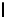 pavilon. 
35/21 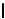 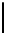 Cena bez DPH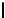 . Objednávka celkem	65 822,00CZK	0,000kg 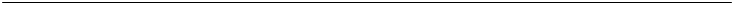 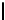 PROSÍME K VÝROBKŮM DODÁVAT ČESKÝ NÁVOD NA POUŽITÍ  A DOBU POUŽITELNOSTI 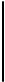 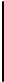 Doklad byl vystaven na ekonomickém informačním systému RIS-2000 (http://www.saul-is.cz) 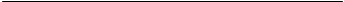 Vystavil: Telefon: E-mail: 